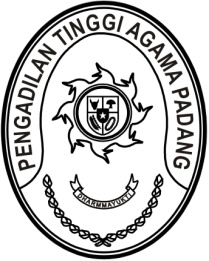 Nomor	:	W3-A/2265/HM.01.1/8/2022	23 Agustus 2022Lampiran	:	1 (satu) daftarPerihal	:	Permohonan Peminjaman		Pas VisitorYth. Executive General ManagerPT. Angkasa Pura II (Persero)Cabang Bandara Internasional MinangkabauAssalamu’alaikum Wr. WbDengan ini kami sampaikan bahwa Pengadilan Tinggi Agama Padang akan kedatangan tamu VIP dan VVIP dari Mahkamah Agung RI di Bandara Internasional Minangkabau pada tanggal 30 Agustus 2022 hingga tanggal 1 September 2022 yang berjumlah sekitar 60 orang. Guna pengurusan bagasi tamu dimaksud, kami minta bantuan Bapak untuk dapat meminjamkan Pas Visitor untuk kami gunakan selama pada tanggal dimaksud, segala ketentuan dan persyaratan yang dibutuhkan untuk akan kami penuhi.Demikianlah disampaikan, atas batuan dan kerjasamanya diucapkan terima kasih.WassalamKetua,Zein AhsanLampiran Surat Ketua Pengadilan Tinggi Agama PadangNomor	: W3-A/2265/HM.01.1/8/2022Tanggal	: 23 Agustus 2022: RENCANA JADWALKEDATANGAN DAN KEBERANGKATAN TAMU VIP DAN VVIPPENGADILAN TINGGI AGAMA PADANGTANGGAL 30 AGUSTUS 2022, 1 DAN 2 SEPTEMBER 2022Ketua,Zein AhsanNONOMORPENERBANGANPERKIRAAJUMLAH KENDARAANKETERANGANSelasa, 30 Agustus 2022Selasa, 30 Agustus 2022Selasa, 30 Agustus 2022Selasa, 30 Agustus 20221GA-1486 Kendaraan Roda 4Termasuk Patwal2ID-881412 Kendaraan Roda 4Termasuk Patwal3GA-16416 Kendaraan Roda 4Termasuk PatwalKamis, 1 September 2022Kamis, 1 September 2022Kamis, 1 September 2022Kamis, 1 September 2022Akan disampaikan segera setelah jadwal terkonfirmasiAkan disampaikan segera setelah jadwal terkonfirmasiAkan disampaikan segera setelah jadwal terkonfirmasiAkan disampaikan segera setelah jadwal terkonfirmasiJum’at, 1 September 2022Jum’at, 1 September 2022Jum’at, 1 September 2022Jum’at, 1 September 2022Akan disampaikan segera setelah jadwal terkonfirmasiAkan disampaikan segera setelah jadwal terkonfirmasiAkan disampaikan segera setelah jadwal terkonfirmasiAkan disampaikan segera setelah jadwal terkonfirmasi